«Об утверждении административногорегламентапредоставления муниципальнойуслуги по выдаче архивных справок, копийархивных документов,архивных выписок по архивным документам»В целях реализации требований Федерального закона от 27 июля 2010 г. N 210-ФЗ "Об организации предоставления государственных и муниципальных услуг", распоряжения Правительства Республики Коми от 28 февраля 2013 г. N 63-р "Об утверждении типового (рекомендованного) перечня муниципальных услуг, предоставление которых осуществляется по принципу "одного окна", в том числе в многофункциональных центрах предоставления государственных и муниципальных услуг в Республике Коми",	постановления администрации муниципального района "Койгородский" от 11октября 2010 г. N 10/10 "Об утверждении «Порядка разработки и утверждения административных регламентов муниципальных услуг» администрация МР «Койгородский» постановляет:1Утвердить административный регламент предоставления муниципальной услуги по выдаче архивных справок, копий архивных документов, архивных выписок по архивным документам  согласно приложению.2. Настоящее постановление вступает в силу с даты официального опубликования  в информационном вестнике Совета и администрации МР «Койгородский» и подлежит размещению на официальном сайте администрации МР «Койгородский».3. Постановление администрации МР «Койгородский» от 19 июня 2012 года № 52/06 «Обутверждении административного регламента предоставления муниципальной услуги по выдаче архивных справок, копий архивных документов, архивных выписок  по архивным документам» признать утратившим силу. 4. Контроль за исполнением постановления возложить на руководителя аппарата администрации МР «Койгородский». И.о. главы МР «Койгородский» -руководителя  администрации района «Койгородский»                                                            Н.В. КостинаАдминистрация     муниципального района «Койгородский» Администрация     муниципального района «Койгородский» Администрация     муниципального района «Койгородский» 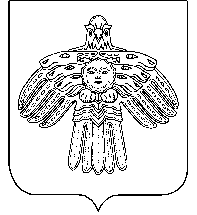 «Койгорт»муниципальной районсаадминистрация«Койгорт»муниципальной районсаадминистрацияПОСТАНОВЛЕНИЕШУÖМот14 августа 2014 г.№ №  41/08	с. Койгородок	с. Койгородок	с. Койгородок